О переносе сроков родительской платыза апрель 2020г. на период действиймер по обеспечению санитарно-эпидемиологическогоблагополучия населения на территорииРоссийской Федерации в связи с распространением новой коронавирусной инфекции (COVID-19) В соответствии с Указом Президента Российской Федерации от 02.04.2020 №239 «О мерах по обеспечению санитарно-эпидемиологического благополучия населения на территории Российской Федерации в связи с распространением новой коронавирусной инфекции (COVID-19)», Указом Губернатора Красноярского края от 04.04.2020 №81-уг «О дополнительных мерах, направленных на предупреждение распространения коронавирусной инфекции, вызванной 2019-nCoV, на территории Красноярского края», а также со статьями 30, 35 Устава города Канска, постановляю:1.Родительская плата за присмотр и уход за детьми в образовательных организациях города Канска, реализующих образовательную программу дошкольного образования, за апрель 2020г вносится родителями (законными представителями) до 31 мая 2020г включительно на основании квитанции через кредитные организации, в том числе с использованием банковских карт или наличными денежными средствами через устройства самообслуживания.         2.Опубликовать настоящее постановление в газете «Канский вестник», разместить на официальном сайте муниципального образования город Канск в сети Интернет. 3.Контроль за исполнением настоящего постановления возложить на заместителя главы города по социальной политике Ю.А.Ломову. 4.Настоящее постановление вступает в силу со дня подписания.Глава города Канска	   А.М.Береснев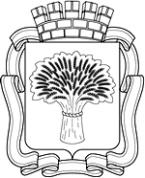 Российская ФедерацияАдминистрация города Канска
Красноярского краяПОСТАНОВЛЕНИЕРоссийская ФедерацияАдминистрация города Канска
Красноярского краяПОСТАНОВЛЕНИЕРоссийская ФедерацияАдминистрация города Канска
Красноярского краяПОСТАНОВЛЕНИЕРоссийская ФедерацияАдминистрация города Канска
Красноярского краяПОСТАНОВЛЕНИЕ29.04.2020 г.                     №381